СОСТАВоперативного штаба по организации тушения лесных пожаровна территории Тужинского муниципального района_______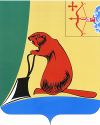 АДМИНИСТРАЦИЯ ТУЖИНСКОГО МУНИЦИПАЛЬНОГО РАЙОНА КИРОВСКОЙ ОБЛАСТИАДМИНИСТРАЦИЯ ТУЖИНСКОГО МУНИЦИПАЛЬНОГО РАЙОНА КИРОВСКОЙ ОБЛАСТИАДМИНИСТРАЦИЯ ТУЖИНСКОГО МУНИЦИПАЛЬНОГО РАЙОНА КИРОВСКОЙ ОБЛАСТИАДМИНИСТРАЦИЯ ТУЖИНСКОГО МУНИЦИПАЛЬНОГО РАЙОНА КИРОВСКОЙ ОБЛАСТИАДМИНИСТРАЦИЯ ТУЖИНСКОГО МУНИЦИПАЛЬНОГО РАЙОНА КИРОВСКОЙ ОБЛАСТИПОСТАНОВЛЕНИЕПОСТАНОВЛЕНИЕПОСТАНОВЛЕНИЕПОСТАНОВЛЕНИЕПОСТАНОВЛЕНИЕ02.12.2016№374пгт Тужапгт Тужапгт ТужаО мерах по усилению охраны лесов и организации тушения лесных пожаров на территории  Тужинского муниципального района в 2017 годуО мерах по усилению охраны лесов и организации тушения лесных пожаров на территории  Тужинского муниципального района в 2017 годуО мерах по усилению охраны лесов и организации тушения лесных пожаров на территории  Тужинского муниципального района в 2017 годуО мерах по усилению охраны лесов и организации тушения лесных пожаров на территории  Тужинского муниципального района в 2017 годуО мерах по усилению охраны лесов и организации тушения лесных пожаров на территории  Тужинского муниципального района в 2017 годуВ соответствии с Федеральным законом от 21.12.1994 № 68-ФЗ "О защите населения и территорий от чрезвычайных ситуаций природного и техногенного характера", Федеральным законом от 06.10.2003 № 131–ФЗ «Об общих принципах организации местного самоуправления в Российской Федерации», постановлением  Правительства РФ от 30.06.2007 № 417 «Об утверждении правил пожарной безопасности в лесах», в целях обеспечения охраны лесов от пожаров и эффективной борьбы с возникшими лесными пожарами, администрация Тужинского муниципального района ПОСТАНОВЛЯЕТ:Создать оперативный штаб по организации тушения лесных пожаров на территории Тужинского муниципального района и утвердить его состав согласно приложению. Рекомендовать:2.1. Лесничим Тужинского участкового, Тужинского сельского участкового и Михайловского участкового лесничеств КОГКУ «Кировслесцентр»:2.1.1.Разработать и согласовать с заинтересованными должностными лицами планы тушения лесных пожаров на 2017 год.2.1.2. Организовать постоянный контроль за обеспечением пожарной безопасности в лесах.2.1.3. До начала пожароопасного сезона проверить готовность к борьбе с лесными пожарами всех юридических лиц и граждан, ведущих вырубки лесных насаждений, а также осуществляющих в лесах иную хозяйственную деятельность или имеющих объекты собственности, расположенные в лесу или на участках, прилегающих к лесу. Обратить особое внимание на наличие средств пожаротушения согласно утвержденным нормам.2.1.4. Осуществлять совместно с отделением надзорной деятельности Арбажского и Тужинского районов и Тужинской районной организацией общественной организации «Кировское областное общество охотников и рыболовов» пропаганду мер пожарной безопасности в лесах.2.2. Арендаторам лесных участков: ООО «УК «Лесхоз», ООО «Агро», ООО «Кедр», ООО «Тужинский лесоруб», ИП Русинов А.И., ИП Рогожин С.А., ИП Оботнин В.А., ИП Вешняков Н.А., ИП Краев Ю.П.:2.2.1. Соблюдать меры противопожарной безопасности лесов на арендованных лесных участках, в случае необходимости предоставлять сведения уполномоченным органам для разработки планов тушения лесных пожаров.2.2.2. Иметь в местах проведения работ и расположения объектов в лесах первичные средства пожаротушения по перечню и в количествах, согласованных с участковыми лесничествами.2.3. Руководителям сельскохозяйственных, а также крестьянским фермерским хозяйствам и арендаторам лесных участков провести опахивание невостребованных полей, непосредственно примыкающих к лесам, а также к  защитным и озеленительным насаждениям.2.4. Главам городского и сельских поселений:2.4.1. Оказать содействие участковым лесничествам и арендаторам лесных участков на территории Тужинского муниципального района в выполнении мероприятий по предупреждению и тушению лесных пожаров на территории поселений.2.4.2. Организовать работы по созданию защитных противопожарных полос, отделяющих населенные пункты от лесных массивов и сельхозугодий.2.4.3. Доводить до населения информацию о лесопожарной обстановке и разъяснить меры пожарной безопасности, в том числе правила поведения в лесах, защитных лесных насаждениях.2.4.4. Организовать выполнение мероприятий первичных мер пожарной безопасности в населенных пунктах поселений.2.4.5. С наступлением и в течение пожароопасного периода принять меры и усилить контроль по недопущению несанкционированных свалок мусора на территории поселений.2.4.6. Оказывать содействие участковым лесничествам Тужинского муниципального района в организации патрулирования лесов и прилегающих к ним территорий.2.4.7. Привести в надлежащее состояние противопожарное водоснабжение, проезды к зданиям, сооружениям и открытым водоемам.2.4.8. Запретить сельскохозяйственные палы (выжигание травы, сжигание стерни и пожнивных остатков) на участках, прилегающих к лесным массивам.2.4.9. Оказывать при необходимости помощь в привлечении для тушения лесных пожаров техники и рабочей силы юридических и физических лиц, независимо от форм собственности, не указанных в планах тушения лесных пожаров.2.5. Председателю Тужинского РАЙПО Кислицыной Л.Ю., при необходимости, организовать обеспечение продуктами питания лиц, участвующим в тушении лесных пожаров, с последующим возмещением расходов в установленном порядке.2.6. Заместителю начальника ПАО «Ростелеком» МРФ «Волга» Кировского филиала БТИ МЦТЭТ г.Советска ЛТУ пгт Тужа Кислицыну Е.С. обеспечить бесперебойную работу телефонной связи.2.6. Начальнику пункта полиции «Тужинский» МО МВД России «Яранский» Бересневу А.В.:2.6.1. Обеспечить совместно с участковыми лесничими Тужинского района и отдела надзорной деятельности Арбажского и Тужинского районов своевременное расследование причин возникновения лесных пожаров и привлечение к ответственности виновных.2.6.2. Оказывать помощь участковым лесничим и органам местного самоуправления Тужинского муниципального района в выявлении и пресечении нарушений гражданами и организациями правил пожарной безопасности в лесах.2.6.3. Обеспечить по просьбе участковых лесничих Тужинского района выделение сотрудников полиции в состав мобильных групп для патрулирования лесных участков в периоды высокой пожарной опасности и оказывать участковым лесничим в установленном порядке помощь в организации контрольно-пропускных пунктов в периоды запрещения или ограничения посещения лесов.2.7. Начальнику отдела надзорной деятельности Арбажского и Тужинского районов Краеву В.В.:2.7.1. Применять в полном объеме к нарушителям требований пожарной безопасности меры, предусмотренные Кодексом Российской Федерации об административных правонарушениях.2.7.2. Принимать участие в работе следственно-оперативных групп по своевременному расследованию дел об уничтожении и (или) повреждении лесов вследствие пожаров и привлечению виновных лиц к ответственности.2.8. Главному редактору районной газеты «Родной край» Кислицыной Е.Н. систематически публиковать в районной газете материалы по вопросам охраны лесов от пожаров.2.9. Главному врачу КОГБУЗ Тужинской ЦРБ Кузнецову А.Л. обеспечить оказание медицинской помощи лицам, участвующим в тушении лесных пожаров.2.10. Начальнику районного управления образования Андреевой З.А. организовать до наступления пожароопасного сезона профилактическую работу среди учащихся общеобразовательных учреждений по охране и защите лесов. Возложить на комиссию по предупреждению и ликвидации чрезвычайных ситуаций и обеспечению пожарной безопасности Тужинского муниципального района общее руководство по организации тушения лесных пожаров. Признать утратившим силу постановление администрации Тужинского муниципального района от 14.12.2015 № 432 «О мерах по усилению охраны лесов и организации тушения лесных пожаров в Тужинском муниципальном районе в 2016 году».Опубликовать настоящее постановление в бюллетене муниципальных нормативных правовых актов органов местного самоуправления Тужинского муниципального района Кировской области. Контроль за выполнением постановления возложить на заместителя главы администрации Тужинского муниципального района по жизнеобеспечению Бледных Л.В.В соответствии с Федеральным законом от 21.12.1994 № 68-ФЗ "О защите населения и территорий от чрезвычайных ситуаций природного и техногенного характера", Федеральным законом от 06.10.2003 № 131–ФЗ «Об общих принципах организации местного самоуправления в Российской Федерации», постановлением  Правительства РФ от 30.06.2007 № 417 «Об утверждении правил пожарной безопасности в лесах», в целях обеспечения охраны лесов от пожаров и эффективной борьбы с возникшими лесными пожарами, администрация Тужинского муниципального района ПОСТАНОВЛЯЕТ:Создать оперативный штаб по организации тушения лесных пожаров на территории Тужинского муниципального района и утвердить его состав согласно приложению. Рекомендовать:2.1. Лесничим Тужинского участкового, Тужинского сельского участкового и Михайловского участкового лесничеств КОГКУ «Кировслесцентр»:2.1.1.Разработать и согласовать с заинтересованными должностными лицами планы тушения лесных пожаров на 2017 год.2.1.2. Организовать постоянный контроль за обеспечением пожарной безопасности в лесах.2.1.3. До начала пожароопасного сезона проверить готовность к борьбе с лесными пожарами всех юридических лиц и граждан, ведущих вырубки лесных насаждений, а также осуществляющих в лесах иную хозяйственную деятельность или имеющих объекты собственности, расположенные в лесу или на участках, прилегающих к лесу. Обратить особое внимание на наличие средств пожаротушения согласно утвержденным нормам.2.1.4. Осуществлять совместно с отделением надзорной деятельности Арбажского и Тужинского районов и Тужинской районной организацией общественной организации «Кировское областное общество охотников и рыболовов» пропаганду мер пожарной безопасности в лесах.2.2. Арендаторам лесных участков: ООО «УК «Лесхоз», ООО «Агро», ООО «Кедр», ООО «Тужинский лесоруб», ИП Русинов А.И., ИП Рогожин С.А., ИП Оботнин В.А., ИП Вешняков Н.А., ИП Краев Ю.П.:2.2.1. Соблюдать меры противопожарной безопасности лесов на арендованных лесных участках, в случае необходимости предоставлять сведения уполномоченным органам для разработки планов тушения лесных пожаров.2.2.2. Иметь в местах проведения работ и расположения объектов в лесах первичные средства пожаротушения по перечню и в количествах, согласованных с участковыми лесничествами.2.3. Руководителям сельскохозяйственных, а также крестьянским фермерским хозяйствам и арендаторам лесных участков провести опахивание невостребованных полей, непосредственно примыкающих к лесам, а также к  защитным и озеленительным насаждениям.2.4. Главам городского и сельских поселений:2.4.1. Оказать содействие участковым лесничествам и арендаторам лесных участков на территории Тужинского муниципального района в выполнении мероприятий по предупреждению и тушению лесных пожаров на территории поселений.2.4.2. Организовать работы по созданию защитных противопожарных полос, отделяющих населенные пункты от лесных массивов и сельхозугодий.2.4.3. Доводить до населения информацию о лесопожарной обстановке и разъяснить меры пожарной безопасности, в том числе правила поведения в лесах, защитных лесных насаждениях.2.4.4. Организовать выполнение мероприятий первичных мер пожарной безопасности в населенных пунктах поселений.2.4.5. С наступлением и в течение пожароопасного периода принять меры и усилить контроль по недопущению несанкционированных свалок мусора на территории поселений.2.4.6. Оказывать содействие участковым лесничествам Тужинского муниципального района в организации патрулирования лесов и прилегающих к ним территорий.2.4.7. Привести в надлежащее состояние противопожарное водоснабжение, проезды к зданиям, сооружениям и открытым водоемам.2.4.8. Запретить сельскохозяйственные палы (выжигание травы, сжигание стерни и пожнивных остатков) на участках, прилегающих к лесным массивам.2.4.9. Оказывать при необходимости помощь в привлечении для тушения лесных пожаров техники и рабочей силы юридических и физических лиц, независимо от форм собственности, не указанных в планах тушения лесных пожаров.2.5. Председателю Тужинского РАЙПО Кислицыной Л.Ю., при необходимости, организовать обеспечение продуктами питания лиц, участвующим в тушении лесных пожаров, с последующим возмещением расходов в установленном порядке.2.6. Заместителю начальника ПАО «Ростелеком» МРФ «Волга» Кировского филиала БТИ МЦТЭТ г.Советска ЛТУ пгт Тужа Кислицыну Е.С. обеспечить бесперебойную работу телефонной связи.2.6. Начальнику пункта полиции «Тужинский» МО МВД России «Яранский» Бересневу А.В.:2.6.1. Обеспечить совместно с участковыми лесничими Тужинского района и отдела надзорной деятельности Арбажского и Тужинского районов своевременное расследование причин возникновения лесных пожаров и привлечение к ответственности виновных.2.6.2. Оказывать помощь участковым лесничим и органам местного самоуправления Тужинского муниципального района в выявлении и пресечении нарушений гражданами и организациями правил пожарной безопасности в лесах.2.6.3. Обеспечить по просьбе участковых лесничих Тужинского района выделение сотрудников полиции в состав мобильных групп для патрулирования лесных участков в периоды высокой пожарной опасности и оказывать участковым лесничим в установленном порядке помощь в организации контрольно-пропускных пунктов в периоды запрещения или ограничения посещения лесов.2.7. Начальнику отдела надзорной деятельности Арбажского и Тужинского районов Краеву В.В.:2.7.1. Применять в полном объеме к нарушителям требований пожарной безопасности меры, предусмотренные Кодексом Российской Федерации об административных правонарушениях.2.7.2. Принимать участие в работе следственно-оперативных групп по своевременному расследованию дел об уничтожении и (или) повреждении лесов вследствие пожаров и привлечению виновных лиц к ответственности.2.8. Главному редактору районной газеты «Родной край» Кислицыной Е.Н. систематически публиковать в районной газете материалы по вопросам охраны лесов от пожаров.2.9. Главному врачу КОГБУЗ Тужинской ЦРБ Кузнецову А.Л. обеспечить оказание медицинской помощи лицам, участвующим в тушении лесных пожаров.2.10. Начальнику районного управления образования Андреевой З.А. организовать до наступления пожароопасного сезона профилактическую работу среди учащихся общеобразовательных учреждений по охране и защите лесов. Возложить на комиссию по предупреждению и ликвидации чрезвычайных ситуаций и обеспечению пожарной безопасности Тужинского муниципального района общее руководство по организации тушения лесных пожаров. Признать утратившим силу постановление администрации Тужинского муниципального района от 14.12.2015 № 432 «О мерах по усилению охраны лесов и организации тушения лесных пожаров в Тужинском муниципальном районе в 2016 году».Опубликовать настоящее постановление в бюллетене муниципальных нормативных правовых актов органов местного самоуправления Тужинского муниципального района Кировской области. Контроль за выполнением постановления возложить на заместителя главы администрации Тужинского муниципального района по жизнеобеспечению Бледных Л.В.В соответствии с Федеральным законом от 21.12.1994 № 68-ФЗ "О защите населения и территорий от чрезвычайных ситуаций природного и техногенного характера", Федеральным законом от 06.10.2003 № 131–ФЗ «Об общих принципах организации местного самоуправления в Российской Федерации», постановлением  Правительства РФ от 30.06.2007 № 417 «Об утверждении правил пожарной безопасности в лесах», в целях обеспечения охраны лесов от пожаров и эффективной борьбы с возникшими лесными пожарами, администрация Тужинского муниципального района ПОСТАНОВЛЯЕТ:Создать оперативный штаб по организации тушения лесных пожаров на территории Тужинского муниципального района и утвердить его состав согласно приложению. Рекомендовать:2.1. Лесничим Тужинского участкового, Тужинского сельского участкового и Михайловского участкового лесничеств КОГКУ «Кировслесцентр»:2.1.1.Разработать и согласовать с заинтересованными должностными лицами планы тушения лесных пожаров на 2017 год.2.1.2. Организовать постоянный контроль за обеспечением пожарной безопасности в лесах.2.1.3. До начала пожароопасного сезона проверить готовность к борьбе с лесными пожарами всех юридических лиц и граждан, ведущих вырубки лесных насаждений, а также осуществляющих в лесах иную хозяйственную деятельность или имеющих объекты собственности, расположенные в лесу или на участках, прилегающих к лесу. Обратить особое внимание на наличие средств пожаротушения согласно утвержденным нормам.2.1.4. Осуществлять совместно с отделением надзорной деятельности Арбажского и Тужинского районов и Тужинской районной организацией общественной организации «Кировское областное общество охотников и рыболовов» пропаганду мер пожарной безопасности в лесах.2.2. Арендаторам лесных участков: ООО «УК «Лесхоз», ООО «Агро», ООО «Кедр», ООО «Тужинский лесоруб», ИП Русинов А.И., ИП Рогожин С.А., ИП Оботнин В.А., ИП Вешняков Н.А., ИП Краев Ю.П.:2.2.1. Соблюдать меры противопожарной безопасности лесов на арендованных лесных участках, в случае необходимости предоставлять сведения уполномоченным органам для разработки планов тушения лесных пожаров.2.2.2. Иметь в местах проведения работ и расположения объектов в лесах первичные средства пожаротушения по перечню и в количествах, согласованных с участковыми лесничествами.2.3. Руководителям сельскохозяйственных, а также крестьянским фермерским хозяйствам и арендаторам лесных участков провести опахивание невостребованных полей, непосредственно примыкающих к лесам, а также к  защитным и озеленительным насаждениям.2.4. Главам городского и сельских поселений:2.4.1. Оказать содействие участковым лесничествам и арендаторам лесных участков на территории Тужинского муниципального района в выполнении мероприятий по предупреждению и тушению лесных пожаров на территории поселений.2.4.2. Организовать работы по созданию защитных противопожарных полос, отделяющих населенные пункты от лесных массивов и сельхозугодий.2.4.3. Доводить до населения информацию о лесопожарной обстановке и разъяснить меры пожарной безопасности, в том числе правила поведения в лесах, защитных лесных насаждениях.2.4.4. Организовать выполнение мероприятий первичных мер пожарной безопасности в населенных пунктах поселений.2.4.5. С наступлением и в течение пожароопасного периода принять меры и усилить контроль по недопущению несанкционированных свалок мусора на территории поселений.2.4.6. Оказывать содействие участковым лесничествам Тужинского муниципального района в организации патрулирования лесов и прилегающих к ним территорий.2.4.7. Привести в надлежащее состояние противопожарное водоснабжение, проезды к зданиям, сооружениям и открытым водоемам.2.4.8. Запретить сельскохозяйственные палы (выжигание травы, сжигание стерни и пожнивных остатков) на участках, прилегающих к лесным массивам.2.4.9. Оказывать при необходимости помощь в привлечении для тушения лесных пожаров техники и рабочей силы юридических и физических лиц, независимо от форм собственности, не указанных в планах тушения лесных пожаров.2.5. Председателю Тужинского РАЙПО Кислицыной Л.Ю., при необходимости, организовать обеспечение продуктами питания лиц, участвующим в тушении лесных пожаров, с последующим возмещением расходов в установленном порядке.2.6. Заместителю начальника ПАО «Ростелеком» МРФ «Волга» Кировского филиала БТИ МЦТЭТ г.Советска ЛТУ пгт Тужа Кислицыну Е.С. обеспечить бесперебойную работу телефонной связи.2.6. Начальнику пункта полиции «Тужинский» МО МВД России «Яранский» Бересневу А.В.:2.6.1. Обеспечить совместно с участковыми лесничими Тужинского района и отдела надзорной деятельности Арбажского и Тужинского районов своевременное расследование причин возникновения лесных пожаров и привлечение к ответственности виновных.2.6.2. Оказывать помощь участковым лесничим и органам местного самоуправления Тужинского муниципального района в выявлении и пресечении нарушений гражданами и организациями правил пожарной безопасности в лесах.2.6.3. Обеспечить по просьбе участковых лесничих Тужинского района выделение сотрудников полиции в состав мобильных групп для патрулирования лесных участков в периоды высокой пожарной опасности и оказывать участковым лесничим в установленном порядке помощь в организации контрольно-пропускных пунктов в периоды запрещения или ограничения посещения лесов.2.7. Начальнику отдела надзорной деятельности Арбажского и Тужинского районов Краеву В.В.:2.7.1. Применять в полном объеме к нарушителям требований пожарной безопасности меры, предусмотренные Кодексом Российской Федерации об административных правонарушениях.2.7.2. Принимать участие в работе следственно-оперативных групп по своевременному расследованию дел об уничтожении и (или) повреждении лесов вследствие пожаров и привлечению виновных лиц к ответственности.2.8. Главному редактору районной газеты «Родной край» Кислицыной Е.Н. систематически публиковать в районной газете материалы по вопросам охраны лесов от пожаров.2.9. Главному врачу КОГБУЗ Тужинской ЦРБ Кузнецову А.Л. обеспечить оказание медицинской помощи лицам, участвующим в тушении лесных пожаров.2.10. Начальнику районного управления образования Андреевой З.А. организовать до наступления пожароопасного сезона профилактическую работу среди учащихся общеобразовательных учреждений по охране и защите лесов. Возложить на комиссию по предупреждению и ликвидации чрезвычайных ситуаций и обеспечению пожарной безопасности Тужинского муниципального района общее руководство по организации тушения лесных пожаров. Признать утратившим силу постановление администрации Тужинского муниципального района от 14.12.2015 № 432 «О мерах по усилению охраны лесов и организации тушения лесных пожаров в Тужинском муниципальном районе в 2016 году».Опубликовать настоящее постановление в бюллетене муниципальных нормативных правовых актов органов местного самоуправления Тужинского муниципального района Кировской области. Контроль за выполнением постановления возложить на заместителя главы администрации Тужинского муниципального района по жизнеобеспечению Бледных Л.В.В соответствии с Федеральным законом от 21.12.1994 № 68-ФЗ "О защите населения и территорий от чрезвычайных ситуаций природного и техногенного характера", Федеральным законом от 06.10.2003 № 131–ФЗ «Об общих принципах организации местного самоуправления в Российской Федерации», постановлением  Правительства РФ от 30.06.2007 № 417 «Об утверждении правил пожарной безопасности в лесах», в целях обеспечения охраны лесов от пожаров и эффективной борьбы с возникшими лесными пожарами, администрация Тужинского муниципального района ПОСТАНОВЛЯЕТ:Создать оперативный штаб по организации тушения лесных пожаров на территории Тужинского муниципального района и утвердить его состав согласно приложению. Рекомендовать:2.1. Лесничим Тужинского участкового, Тужинского сельского участкового и Михайловского участкового лесничеств КОГКУ «Кировслесцентр»:2.1.1.Разработать и согласовать с заинтересованными должностными лицами планы тушения лесных пожаров на 2017 год.2.1.2. Организовать постоянный контроль за обеспечением пожарной безопасности в лесах.2.1.3. До начала пожароопасного сезона проверить готовность к борьбе с лесными пожарами всех юридических лиц и граждан, ведущих вырубки лесных насаждений, а также осуществляющих в лесах иную хозяйственную деятельность или имеющих объекты собственности, расположенные в лесу или на участках, прилегающих к лесу. Обратить особое внимание на наличие средств пожаротушения согласно утвержденным нормам.2.1.4. Осуществлять совместно с отделением надзорной деятельности Арбажского и Тужинского районов и Тужинской районной организацией общественной организации «Кировское областное общество охотников и рыболовов» пропаганду мер пожарной безопасности в лесах.2.2. Арендаторам лесных участков: ООО «УК «Лесхоз», ООО «Агро», ООО «Кедр», ООО «Тужинский лесоруб», ИП Русинов А.И., ИП Рогожин С.А., ИП Оботнин В.А., ИП Вешняков Н.А., ИП Краев Ю.П.:2.2.1. Соблюдать меры противопожарной безопасности лесов на арендованных лесных участках, в случае необходимости предоставлять сведения уполномоченным органам для разработки планов тушения лесных пожаров.2.2.2. Иметь в местах проведения работ и расположения объектов в лесах первичные средства пожаротушения по перечню и в количествах, согласованных с участковыми лесничествами.2.3. Руководителям сельскохозяйственных, а также крестьянским фермерским хозяйствам и арендаторам лесных участков провести опахивание невостребованных полей, непосредственно примыкающих к лесам, а также к  защитным и озеленительным насаждениям.2.4. Главам городского и сельских поселений:2.4.1. Оказать содействие участковым лесничествам и арендаторам лесных участков на территории Тужинского муниципального района в выполнении мероприятий по предупреждению и тушению лесных пожаров на территории поселений.2.4.2. Организовать работы по созданию защитных противопожарных полос, отделяющих населенные пункты от лесных массивов и сельхозугодий.2.4.3. Доводить до населения информацию о лесопожарной обстановке и разъяснить меры пожарной безопасности, в том числе правила поведения в лесах, защитных лесных насаждениях.2.4.4. Организовать выполнение мероприятий первичных мер пожарной безопасности в населенных пунктах поселений.2.4.5. С наступлением и в течение пожароопасного периода принять меры и усилить контроль по недопущению несанкционированных свалок мусора на территории поселений.2.4.6. Оказывать содействие участковым лесничествам Тужинского муниципального района в организации патрулирования лесов и прилегающих к ним территорий.2.4.7. Привести в надлежащее состояние противопожарное водоснабжение, проезды к зданиям, сооружениям и открытым водоемам.2.4.8. Запретить сельскохозяйственные палы (выжигание травы, сжигание стерни и пожнивных остатков) на участках, прилегающих к лесным массивам.2.4.9. Оказывать при необходимости помощь в привлечении для тушения лесных пожаров техники и рабочей силы юридических и физических лиц, независимо от форм собственности, не указанных в планах тушения лесных пожаров.2.5. Председателю Тужинского РАЙПО Кислицыной Л.Ю., при необходимости, организовать обеспечение продуктами питания лиц, участвующим в тушении лесных пожаров, с последующим возмещением расходов в установленном порядке.2.6. Заместителю начальника ПАО «Ростелеком» МРФ «Волга» Кировского филиала БТИ МЦТЭТ г.Советска ЛТУ пгт Тужа Кислицыну Е.С. обеспечить бесперебойную работу телефонной связи.2.6. Начальнику пункта полиции «Тужинский» МО МВД России «Яранский» Бересневу А.В.:2.6.1. Обеспечить совместно с участковыми лесничими Тужинского района и отдела надзорной деятельности Арбажского и Тужинского районов своевременное расследование причин возникновения лесных пожаров и привлечение к ответственности виновных.2.6.2. Оказывать помощь участковым лесничим и органам местного самоуправления Тужинского муниципального района в выявлении и пресечении нарушений гражданами и организациями правил пожарной безопасности в лесах.2.6.3. Обеспечить по просьбе участковых лесничих Тужинского района выделение сотрудников полиции в состав мобильных групп для патрулирования лесных участков в периоды высокой пожарной опасности и оказывать участковым лесничим в установленном порядке помощь в организации контрольно-пропускных пунктов в периоды запрещения или ограничения посещения лесов.2.7. Начальнику отдела надзорной деятельности Арбажского и Тужинского районов Краеву В.В.:2.7.1. Применять в полном объеме к нарушителям требований пожарной безопасности меры, предусмотренные Кодексом Российской Федерации об административных правонарушениях.2.7.2. Принимать участие в работе следственно-оперативных групп по своевременному расследованию дел об уничтожении и (или) повреждении лесов вследствие пожаров и привлечению виновных лиц к ответственности.2.8. Главному редактору районной газеты «Родной край» Кислицыной Е.Н. систематически публиковать в районной газете материалы по вопросам охраны лесов от пожаров.2.9. Главному врачу КОГБУЗ Тужинской ЦРБ Кузнецову А.Л. обеспечить оказание медицинской помощи лицам, участвующим в тушении лесных пожаров.2.10. Начальнику районного управления образования Андреевой З.А. организовать до наступления пожароопасного сезона профилактическую работу среди учащихся общеобразовательных учреждений по охране и защите лесов. Возложить на комиссию по предупреждению и ликвидации чрезвычайных ситуаций и обеспечению пожарной безопасности Тужинского муниципального района общее руководство по организации тушения лесных пожаров. Признать утратившим силу постановление администрации Тужинского муниципального района от 14.12.2015 № 432 «О мерах по усилению охраны лесов и организации тушения лесных пожаров в Тужинском муниципальном районе в 2016 году».Опубликовать настоящее постановление в бюллетене муниципальных нормативных правовых актов органов местного самоуправления Тужинского муниципального района Кировской области. Контроль за выполнением постановления возложить на заместителя главы администрации Тужинского муниципального района по жизнеобеспечению Бледных Л.В.В соответствии с Федеральным законом от 21.12.1994 № 68-ФЗ "О защите населения и территорий от чрезвычайных ситуаций природного и техногенного характера", Федеральным законом от 06.10.2003 № 131–ФЗ «Об общих принципах организации местного самоуправления в Российской Федерации», постановлением  Правительства РФ от 30.06.2007 № 417 «Об утверждении правил пожарной безопасности в лесах», в целях обеспечения охраны лесов от пожаров и эффективной борьбы с возникшими лесными пожарами, администрация Тужинского муниципального района ПОСТАНОВЛЯЕТ:Создать оперативный штаб по организации тушения лесных пожаров на территории Тужинского муниципального района и утвердить его состав согласно приложению. Рекомендовать:2.1. Лесничим Тужинского участкового, Тужинского сельского участкового и Михайловского участкового лесничеств КОГКУ «Кировслесцентр»:2.1.1.Разработать и согласовать с заинтересованными должностными лицами планы тушения лесных пожаров на 2017 год.2.1.2. Организовать постоянный контроль за обеспечением пожарной безопасности в лесах.2.1.3. До начала пожароопасного сезона проверить готовность к борьбе с лесными пожарами всех юридических лиц и граждан, ведущих вырубки лесных насаждений, а также осуществляющих в лесах иную хозяйственную деятельность или имеющих объекты собственности, расположенные в лесу или на участках, прилегающих к лесу. Обратить особое внимание на наличие средств пожаротушения согласно утвержденным нормам.2.1.4. Осуществлять совместно с отделением надзорной деятельности Арбажского и Тужинского районов и Тужинской районной организацией общественной организации «Кировское областное общество охотников и рыболовов» пропаганду мер пожарной безопасности в лесах.2.2. Арендаторам лесных участков: ООО «УК «Лесхоз», ООО «Агро», ООО «Кедр», ООО «Тужинский лесоруб», ИП Русинов А.И., ИП Рогожин С.А., ИП Оботнин В.А., ИП Вешняков Н.А., ИП Краев Ю.П.:2.2.1. Соблюдать меры противопожарной безопасности лесов на арендованных лесных участках, в случае необходимости предоставлять сведения уполномоченным органам для разработки планов тушения лесных пожаров.2.2.2. Иметь в местах проведения работ и расположения объектов в лесах первичные средства пожаротушения по перечню и в количествах, согласованных с участковыми лесничествами.2.3. Руководителям сельскохозяйственных, а также крестьянским фермерским хозяйствам и арендаторам лесных участков провести опахивание невостребованных полей, непосредственно примыкающих к лесам, а также к  защитным и озеленительным насаждениям.2.4. Главам городского и сельских поселений:2.4.1. Оказать содействие участковым лесничествам и арендаторам лесных участков на территории Тужинского муниципального района в выполнении мероприятий по предупреждению и тушению лесных пожаров на территории поселений.2.4.2. Организовать работы по созданию защитных противопожарных полос, отделяющих населенные пункты от лесных массивов и сельхозугодий.2.4.3. Доводить до населения информацию о лесопожарной обстановке и разъяснить меры пожарной безопасности, в том числе правила поведения в лесах, защитных лесных насаждениях.2.4.4. Организовать выполнение мероприятий первичных мер пожарной безопасности в населенных пунктах поселений.2.4.5. С наступлением и в течение пожароопасного периода принять меры и усилить контроль по недопущению несанкционированных свалок мусора на территории поселений.2.4.6. Оказывать содействие участковым лесничествам Тужинского муниципального района в организации патрулирования лесов и прилегающих к ним территорий.2.4.7. Привести в надлежащее состояние противопожарное водоснабжение, проезды к зданиям, сооружениям и открытым водоемам.2.4.8. Запретить сельскохозяйственные палы (выжигание травы, сжигание стерни и пожнивных остатков) на участках, прилегающих к лесным массивам.2.4.9. Оказывать при необходимости помощь в привлечении для тушения лесных пожаров техники и рабочей силы юридических и физических лиц, независимо от форм собственности, не указанных в планах тушения лесных пожаров.2.5. Председателю Тужинского РАЙПО Кислицыной Л.Ю., при необходимости, организовать обеспечение продуктами питания лиц, участвующим в тушении лесных пожаров, с последующим возмещением расходов в установленном порядке.2.6. Заместителю начальника ПАО «Ростелеком» МРФ «Волга» Кировского филиала БТИ МЦТЭТ г.Советска ЛТУ пгт Тужа Кислицыну Е.С. обеспечить бесперебойную работу телефонной связи.2.6. Начальнику пункта полиции «Тужинский» МО МВД России «Яранский» Бересневу А.В.:2.6.1. Обеспечить совместно с участковыми лесничими Тужинского района и отдела надзорной деятельности Арбажского и Тужинского районов своевременное расследование причин возникновения лесных пожаров и привлечение к ответственности виновных.2.6.2. Оказывать помощь участковым лесничим и органам местного самоуправления Тужинского муниципального района в выявлении и пресечении нарушений гражданами и организациями правил пожарной безопасности в лесах.2.6.3. Обеспечить по просьбе участковых лесничих Тужинского района выделение сотрудников полиции в состав мобильных групп для патрулирования лесных участков в периоды высокой пожарной опасности и оказывать участковым лесничим в установленном порядке помощь в организации контрольно-пропускных пунктов в периоды запрещения или ограничения посещения лесов.2.7. Начальнику отдела надзорной деятельности Арбажского и Тужинского районов Краеву В.В.:2.7.1. Применять в полном объеме к нарушителям требований пожарной безопасности меры, предусмотренные Кодексом Российской Федерации об административных правонарушениях.2.7.2. Принимать участие в работе следственно-оперативных групп по своевременному расследованию дел об уничтожении и (или) повреждении лесов вследствие пожаров и привлечению виновных лиц к ответственности.2.8. Главному редактору районной газеты «Родной край» Кислицыной Е.Н. систематически публиковать в районной газете материалы по вопросам охраны лесов от пожаров.2.9. Главному врачу КОГБУЗ Тужинской ЦРБ Кузнецову А.Л. обеспечить оказание медицинской помощи лицам, участвующим в тушении лесных пожаров.2.10. Начальнику районного управления образования Андреевой З.А. организовать до наступления пожароопасного сезона профилактическую работу среди учащихся общеобразовательных учреждений по охране и защите лесов. Возложить на комиссию по предупреждению и ликвидации чрезвычайных ситуаций и обеспечению пожарной безопасности Тужинского муниципального района общее руководство по организации тушения лесных пожаров. Признать утратившим силу постановление администрации Тужинского муниципального района от 14.12.2015 № 432 «О мерах по усилению охраны лесов и организации тушения лесных пожаров в Тужинском муниципальном районе в 2016 году».Опубликовать настоящее постановление в бюллетене муниципальных нормативных правовых актов органов местного самоуправления Тужинского муниципального района Кировской области. Контроль за выполнением постановления возложить на заместителя главы администрации Тужинского муниципального района по жизнеобеспечению Бледных Л.В.Глава Тужинского муниципального районаГлава Тужинского муниципального районаЕ.В. ВидякинаПриложениеУТВЕРЖДЕНпостановлением администрации Тужинского муниципального районаот 02.12.2016 № 374БЛЕДНЫХЛеонид Васильевич- заместитель главы администрации Тужинского муниципального района по жизнеобеспечению, руководитель оперативного штаба ЗАХАРОВПавел Васильевич- глава Грековского сельского поселения (по согласованию)КЛЕПЦОВЕвгений Геннадьевич- Тужинский участковый лесничий Яранского филиала КОГКУ «Кировлесцентр» (по согласованию)КРАЕВВиталий Васильевич- начальник отделения – главный государственный инспектор Арбажского и Тужинского районов по пожарному надзору (по согласованию)МАШКИНАИрина Павловна- ведущий специалист по делам гражданской обороны и чрезвычайным ситуациям администрации Тужинского муниципального районаОНОСОВЕвгений Валерьевич- глава Михайловского сельского поселения (по согласованию)ПЕСТОВИван Вячеславович- Тужинский сельский участковый лесничий Яранского филиала КОГКУ «Кировлесцентр» (по согласованию)ПОЛУЭКТОВАНина Алексеевна- глава Пачинского сельского поселения (по согласованию)РУДИНАлексей Григорьевич- начальник пожарной части – 56 ФГКУ «4 отряд ФПС по Кировской области» (по согласованию)РЫЧКОВВиктор Александрович- Михайловский участковый лесничий Яранского филиала КОГКУ «Кировлесцентр» (по согласованию)СЕНТЕМОВСергей Иванович- глава Тужинского городского поселения (по согласованию)ТОХТЕЕВГерман Николаевич- глава Ныровского сельского поселения (по согласованию)